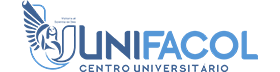 NANT – NÚCLEO ACADÊMICO DE NORMAS TÉCNICASCOORDENAÇÃO DE DIREITO AUTORAL E  PLÁGIO UNIFACOLDECLARAÇÃO DE AUTORIA PRÓPRIA EAUTORIZAÇÃO DE PUBLICAÇÃOEu, NOME DO AUTOR, acadêmico do Curso de Graduação em Administração, do CENTRO UNIVERSITÁRIO FACOL, regularmente matriculado sob o número XXXXXXX, declaro que sou autor do Trabalho de Conclusão de Curso intitulado NOME DO TRABALHO DE CONCLUSÃO DE CURSO, desenvolvido durante os semestres  ________________________ sob a orientação de NOME DO ORIENTADOR, ora entregue ao CENTRO UNIVERSITÁRIO FACOL, como requisito parcial a obtenção do grau de Bacharel, e que o mesmo foi por mim elaborado e integralmente redigido, não tendo sido copiado ou extraído, seja parcial ou integralmente, de forma ilícita de nenhuma fonte além daquelas públicas consultadas e corretamente referenciadas ao longo do trabalho ou daquelas cujos dados resultaram de investigações empíricas por mim realizadas para fins de produção deste trabalho.Assim, firmo a presente declaração, demonstrando minha plena consciência dos seus efeitos civis, penais e administrativos, e assumindo total responsabilidade caso se configure o crime de plágio ou violação aos direitos autorais.Desta forma, na qualidade de titular dos direitos de autor, autorizo ao CENTRO UNIVERSITÁRIO FACOL,  a publicar, durante tempo indeterminado, o texto integral da obra acima citada, para fins de leitura, impressão e/ou download, a título de divulgação do curso de NOME DO CURSO e ou da produção cientifica brasileira, a partir desta data.Por ser verdade, firmo a presente.Vitória de Santo Antão, ____ de _______________ de _______._________________________________________NOME DO AUTOR